Home Health Supervisory VisitIn order to complete the home health supervisory visit to meet the new CoP regulations – the clinician MUST check “YES’ under Comprehensive Evaluation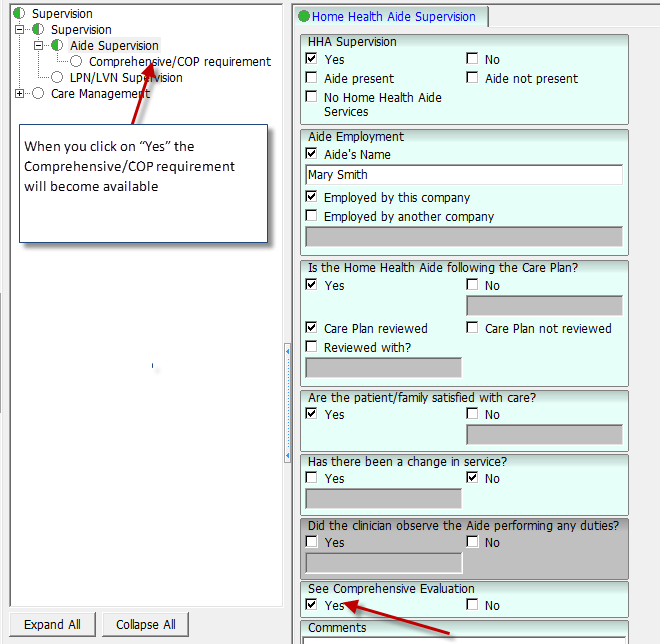 When you click on “Yes” the Comprehensive/CoP requirement will become available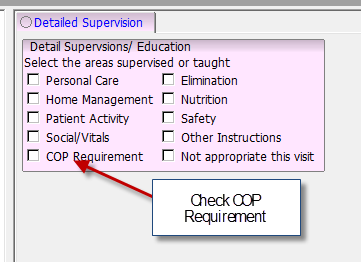 When you check COP requirement a pop-up tab will appear called COP requirement and complete each section to meet the new CoP requirement.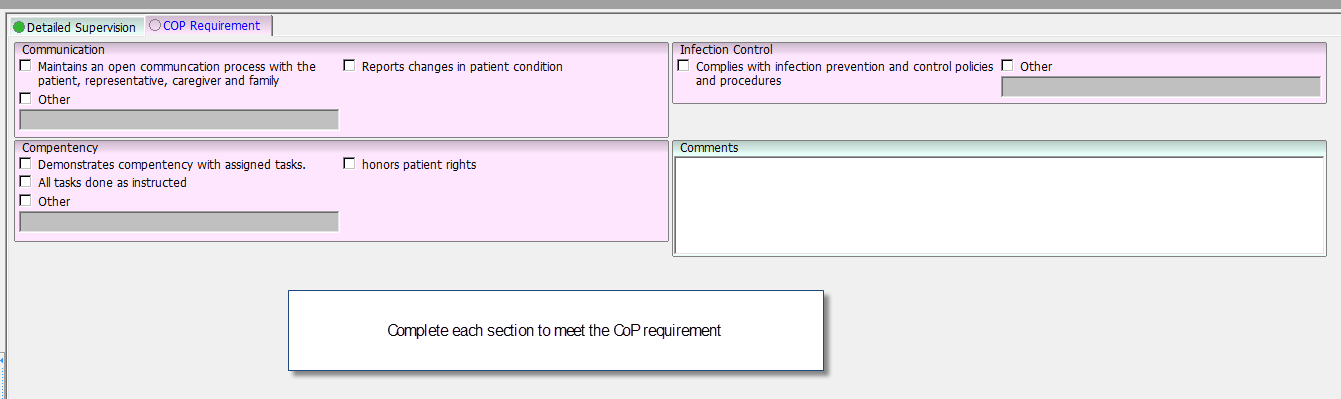 